Publicado en Granada el 24/05/2018 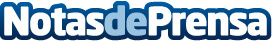 Grupo Trevenque consolida su estrategia de crecimiento en el mercado internacionalMemoria Anual Corporativa 2017 con un crecimiento de 10,5% en volumen de negocio recurrente y quintuplicamos las ratios nacionales de medidas laborales para favorecer la conciliación familiarDatos de contacto:Ester 958018041Nota de prensa publicada en: https://www.notasdeprensa.es/grupo-trevenque-consolida-su-estrategia-de Categorias: Comunicación Andalucia E-Commerce Recursos humanos http://www.notasdeprensa.es